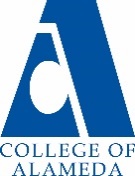 College of Alameda Annual Program Update 2018-19Please provide the name of your department or disciplinePlease the name of person(s) completing this Program ReviewThe mission of College of Alameda is to serve the educational needs of its diverse community by providing comprehensive and flexible programs and resources that empower students to achieve their goals.Please provide the mission statement for your program:Please specify the date of your program's last Comprehensive Program Review (month and year):Reporting on Progress and Attainment of Program GoalsAs reported in your most recent Program Review, copy your program goals below and comment on how they are aligned to PCCD and COA goals. This information can be found on your program's APU home page at http://alameda.peralta.edu/planning-documents/sample-page/instructional/AssessmentPCCD Goal (List the goal that is aligned to your program goal)COA Goal  (List the goal that is aligned to your program goal)Comments or Explanation (If a goal is revised, please explain and describe the revision; describe the    impediments or detail what can be improved)       Curriculum (if applicable)PCCD Goal (List the goal that is aligned to your program goal)COA Goal  (List the goal that is aligned to your program goal)Comments or Explanation (If a goal is revised, please explain and describe the revision; describe the impediments or detail what can be improved)Instruction (if applicable)PCCD Goal (List the goal that is aligned to your program goal)COA Goal  (List the goal that is aligned to your program goal)Comments or Explanation (If a goal is revised, please explain and describe the revision; describe the impediments or detail what can be improved)Student Services and Student EquityPCCD Goal (List the goal that is aligned to your program goal)COA Goal (List the goal that is aligned to your program goal)Comments or Explanation (If a goal is revised, please explain and describe the revision; describe the impediments or detail what can be improved)Professional Development, Institutional and Professional Engagement, and PartnershipsPCCD Goal (List the goal that is aligned to your program goalCOA Goal (List the goal that is aligned to your program goalComments or Explanation (If a goal is revised, please explain and describe the revision; describe the impediments or detail what can be improved)        Other Program Improvement Objectives or AU OutcomesPCCD Goal (List the goal that is aligned to your program goal)COA Goal  (List the goal that is aligned to your program goal)Comments or Explanation (If a goal is revised, please explain and describe the revision; describe the impediments or detail what can be improved)Using the Course Completion Power BI Dashboard and the Enrollment Trends Power BI dashboard review and reflect upon the data for your program. Describe any significant changes and discuss what the changes mean to your program. Consider whether performance gaps exist for disproportionately impacted students. Performance gaps exist when a group's completion rate falls 3% points below the discipline average.  Focus upon the most recent year and/or the years since your last comprehensive program review. Cite data points from the dashboard to support your answerDescribe the department's progress on Student Learning Outcomes (SLOs) since the last Program Review/APU. If your discipline offers a degree or certificate, please describe the department progress on Program Learning Outcomes (PLOs).If awarded additional resource allocations in the previous year, describe the outcomes and accomplishments from the funded request.Make sure to include the source of your award (any additional award outside of your base allocation), the total amount and reflect on the accomplishment or outcome. New Resource Needs Not Covered from Current BudgetPersonnel If you are requesting new or additional positions, in any job classification, please explain how new positions will contribute to increased student success:Technology & Equipment Please explain how the new technology or equipment will contribute to increased student success:Facilities How will this facilities request contribute to student success?  Indicate whether and how facilities maintenance and repair affected your program in the past year with your request.  Professional Development or Other Request How will the professional development (PD) activity contribute to student success?  What PD opportunities and contributions will your program make to the college in the future?BiologyREZA MAJLESIWe strive to provide a learning environment that values diversity, intellectual discussion, critical thinking, and problem solving. We provide students the opportunity to explore the science of life. We are committed to excellence in our teaching, and help students acquire a knowledge of basic facts and theories in biology. Biology Department is committed to teach our students history of scientific discovery in biology, science concepts and how to test biological hypotheses. Students should appreciate the hierarchical nature of biological complexity and the importance of biological knowledge for solving societal problems through critical thinking. We are hopeful that our students will become successful in their pursuit of their future studies2018Instructors are to review their lecture material to emphasize on the items i n Students’ Learning Outcome Support Quality Instruction: Increase investments in materials, equipment, and teaching and learning resources to enhance student learning outcomes. Advance CoA teaching and learningExpand the number of courses offered. This w i ll allow our department to increase the number of students.Achieve the District target FTES/FTEF within budget Strengthen business and industry partnershipsStudent are expected to w rite a summary of a research paper published online to broaden their understanding of a subject discussed i n the classroom. Support Quality Instruction: Increase investments in materials, equipment, and teaching and learning resources to enhance student learning outcomes. Advance CoA teaching and learningN/AFaculty and staff participate i n our college
professional development workshops that are held i n each semester. Those workshops may include cultural sensitivity, instructional techniques, etc. Support Quality Instruction: Increase investments in materials, equipment, and teaching and learning resources to enhance student learning outcomes. Advance CoA teaching and learningWe are hopeful to start a Microbiology course at 860 Atlantic Ave. We are also exploring other possible courses like Endocrinology, Hematology, and Pathophysiology. In our last APU we hoped to start a one semester combined Anatomy and Physiology as well as Marine Biology, which are pleased to say that we opened those two courses last academic year.Support Quality Instruction: Increase investments in materials, equipment, and teaching and learning resources to enhance student learning outcomes. Advance CoA teaching and learningDuring the period of Spring 2016 to Spring 2017, the Course Completion improved from 68 to 72% During the same period of time the Retention Rate decreased from 77% to 75% However in academic year 17-18 the Course Completion dropped back to 64% while the retention rate improved from 75% to 81%, which is very close to the college retention rate of 84%. We improved our progress on SLO by 25% Our discipline offers a AST degree. Unfortunately we only improved our PLO by 10% since last program update.N/AFor the last 6 years we are operating without a full time instructor to teach our major courses. Students who come to our college to complete their major courses on Biology notices instability in our program. This semester we were forced to use two instructors to teach the lab and lecture of our Biology major course. This has been effecting our enrollment and student retention. To improve our program enrollment and retention rate we must offer Microbiology. Many of our students leave our college since it is easier for them to take all courses in one school instead of driving between campuses. we are operating using very old monocular microscope that you cannot find in any institution any more. Our internet connection at 860 Atlantic is not reliable and to use online resources in the classroom instructors must struggle. We need to have an autoclave and functional hood. This semester we were forced to close our Oceanography course in part due to lack of supply and equipments. At 860, the number of room dedicated to the Biology is under constraint. Our full time and part time instructors don’t have appropriate office space while some room are locked without being used by Genomic program from Merritt college. We need to have space to start our Microbiology program which was approve a couple of years ago by the CIPD. The 860 Atlantic campus lacks a computer lab so we must come to the main campus to use computer labs. 